Projektas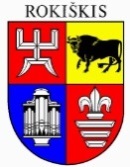 ROKIŠKIO RAJONO SAVIVALDYBĖS TARYBASPRENDIMASDĖL PAVADINIMO ROKIŠKIO RAJONO SAVIVALDYBĖS OBELIŲ MIESTO GATVEI SUTEIKIMO2022 m. liepos 29 d. Nr. TS-Rokiškis	Vadovaudamasi Lietuvos Respublikos vietos savivaldos įstatymo 6 straipsnio 27 punktu, 16 straipsnio 2 dalies 34 punktu, Lietuvos Respublikos teritorijos administracinių vienetų ir jų ribų įstatymo 9 straipsnio 2 dalimi, Adresų formavimo taisyklėmis, patvirtintomis Lietuvos Respublikos Vyriausybės 2002 m. gruodžio 23 d. nutarimu Nr. 2092, Lietuvos Respublikos vidaus reikalų ministro 2011 m. sausio 25 d. įsakymu Nr. 1V-57 ,,Dėl Numerių pastatams, patalpoms, butams ir žemės sklypams, kuriuose pagal jų naudojimo paskirtį (būdą) ar teritorijų planavimo dokumentus leidžiama pastatų statyba, suteikimo, keitimo ir apskaitos tvarkos aprašo ir Pavadinimų gatvėms, pastatams, statiniams ir kitiems objektams suteikimo, keitimo ir įtraukimo į apskaitą tvarkos aprašo patvirtinimo“, Rokiškio rajono savivaldybės taryba n u s p r e n d ž i a:Suteikti Rokiškio rajono savivaldybės Obelių miesto gatvei Sodų pavadinimą (priedas).Sprendimas per vieną mėnesį gali būti skundžiamas Regionų apygardos administracinio teismo Panevėžio rūmams (Respublikos g. 62, Panevėžys) Lietuvos Respublikos administracinių bylų teisenos įstatymo nustatyta tvarka.Savivaldybės meras								Ramūnas GodeliauskasJūratė ŠinkūnienėRokiškio rajono savivaldybės tarybaiTEIKIAMO SPRENDIMO PROJEKTO „DĖL PAVADINIMO ROKIŠKIO RAJONO SAVIVALDYBĖS OBELIŲ MIESTO GATVEI SUTEIKIMO“ AIŠKINAMASIS RAŠTASSprendimo projekto tikslai ir uždaviniai. Suteikti Obelių miesto gatvei Sodų pavadinimą.Teisinio reguliavimo nuostatos. Lietuvos Respublikos vietos savivaldos įstatymo 16 straipsnio 2 dalies 34 punktas; Lietuvos Respublikos vidaus reikalų ministro 2011 m. sausio 25 d. įsakymas Nr. 1V-57 ,,Dėl Numerių pastatams, patalpoms, butams ir žemės sklypams, kuriuose pagal jų naudojimo paskirtį (būdą) ar teritorijų planavimo dokumentus leidžiama pastatų statyba, suteikimo, keitimo ir apskaitos tvarkos aprašo ir Pavadinimų gatvėms, pastatams, statiniams ir kitiems objektams suteikimo, keitimo ir įtraukimo į apskaitą tvarkos aprašo patvirtinimo“.Sprendimo projekto esmė. Priėmus šį sprendimą bus užtikrinta, kad duomenys, įrašyti Adresų ir Nekilnojamojo turto registruose, bus teisingi, tikslūs ir atitiks faktinius duomenis.Laukiami rezultatai. Gatvei suteikus pavadinimą, bus galima suteikti statiniams, kitiems objektams ar žemės sklypams adresus, nurodant gatvės pavadinimą. 	Finansavimo šaltiniai ir lėšų poreikis. Lėšų poreikio nėra.Suderinamumas su Lietuvos Respublikos galiojančiais teisės norminiais aktais. Projektas galiojantiems teisės aktams neprieštarauja.Antikorupcinis vertinimas. Teisės akte nenumatoma reguliuoti visuomeninių santykių, susijusių su LR korupcijos prevencijos įstatymo 8 straipsnio 1 dalyje numatytais veiksniais, todėl teisės aktas nevertintinas antikorupciniu požiūriu.Rokiškio rajono savivaldybės administracijosObelių seniūnijos seniūnė								Jūratė Šinkūnienė